СОДЕРЖАНИЕ1. Пояснительная записка Характеристика учебного предмета, его место и роль в образовательном процессе Срок реализации учебного предмета Объем учебного времени, предусмотренный учебным планом образовательного учреждения на реализацию учебного предмета Сведения о затратах учебного времени и графике промежуточной аттестации Форма проведения учебных аудиторных занятий Цели и задачи учебного предмета Обоснование структуры программы учебного предмета Методы обучения Описание материально-технических условий реализации учебного предмета 2. Содержание учебного предмета Характеристика разделов программы.    Учебно-тематический план Годовые требования. Содержание разделов и темТребования к уровню подготовки обучающихся 3.Формы и методы контроля, система оценок Аттестация: цели, виды, форма, содержание Критерии оценок 4. Методическое обеспечение учебного процесса Методические рекомендации педагогическим работникам Рекомендации по организации самостоятельной работы обучающихся 5. Список рекомендуемой литературы и средств обучения Методическая литература Учебная литература Средства обучения 1. ПОЯСНИТЕЛЬНАЯ ЗАПИСКА1. Характеристика учебного предмета, его место и роль в образовательном процессе Программа учебного предмета «Живопись» разработана в соответствии с Федеральными государственными требованиями на основе проекта примерной программы учебного предмета «Живопись», разработанного Институтом развития образования в сфере культуры и искусства (г. Москва, 2012). Содержание программы отвечает целям и задачам, указанным в федеральных государственных требованиях. Программа строится на раскрытии нескольких ключевых тем. Содержание тем постепенно усложняется с каждым годом обучения. Основу программы «Живопись» составляют цветовые отношения, строящиеся на цветовой гармонии, поэтому большая часть тем в данной программе отводится цветовым гармониям. Затем следуют темы «Фигура человека», «Гризайль», в старших классах «Интерьер». Программа «Живопись» тесно связана с программами по рисунку, прикладной композиции, с пленэром. В каждой из этих программ присутствуют взаимопроникающие элементы: в заданиях по академическому рисунку и станковой композиции обязательны требования к силуэтному решению формы предметов «от пятна», а в программе «Живопись» ставятся задачи композиционного решения листа, правильного построения предметов, выявления объема цветом, грамотного владения тоном, передачи световоздушной среды. 2. Срок реализации учебного предмета Учебный предмет «Живопись» по предпрофессиональной программе «Живопись» реализуется 5 (6) лет.  При реализации программы «Живопись» с 5 (6)-летним сроком обучения: аудиторные занятия по живописи в 1-5 классах – 3 часа; 6 класс- 3 часа;самостоятельная работа в 1-2 классах – 2 часа; 3-5 классы –по 3 часа; в 6 классе- 3 часа самостоятельной работы.3. Объем учебного времени, предусмотренный учебным планом образовательного учреждения на реализацию учебного предмета, сведения о затратах учебного времени, графике промежуточной и итоговой аттестации При реализации программы «Живопись» с нормативным сроком обучения 5 (6) лет, общая трудоемкость учебного предмета «Живопись» составляет 924 (1122) всего, и 495 (594) аудиторных часов (в том числе, 429 (528) часов самостоятельной работы). Дифференцированные зачёты в 1,2, 3, 5, 7, 8,  полугодиях. Экзамены в 4, 6, 9, 11 полугодии.  Оценка, выставленная на экзамене в 9 полугодии по 5-летнему обучению,  заносится в свидетельство об окончании ДШИ.  Для обучающихся по 6-летнему сроку, экзамен проводиться в11 полугодии. Оценка за экзамен заносится в свидетельство об окончании ДШИ.Сведения о затратах учебного времени т графике промежуточной аттестации 5. Форма проведения учебных занятий Занятия по предмету «Живопись» и проведение консультаций рекомендуется осуществлять в форме мелкогрупповых занятий (численностью от 4 до 10 человек). Рекомендуемая продолжительность уроков – 45 минут. Мелкогрупповая форма занятий позволяет преподавателю построить процесс обучения в соответствии с принципами дифференцированного и индивидуального подходов.  Занятия подразделяются на аудиторные занятия и самостоятельную работу. 6. Цель и задачи учебного предмета Цель: Целью учебного предмета «Живопись» является художественно-эстетическое развитие личности обучающегося на основе приобретенных им в процессе освоения программы учебного предмета художественно-исполнительских и теоретических знаний, умений и навыков, а также выявление одаренных детей в области изобразительного искусства и подготовка их к поступлению в образовательные учреждения, реализующие основные профессиональные образовательные программы в области изобразительного искусства. Задачи: приобретение детьми знаний, умений и навыков по выполнению живописных работ, в том числе: знаний свойств живописных материалов, их возможностей и эстетических качеств; знаний разнообразных техник живописи; знаний художественных и эстетических свойств цвета, основных закономерностей создания цветового строя; умений видеть и передавать цветовые отношения в условиях пространственно- воздушной среды; умений изображать объекты предметного мира, пространство, фигуру человека; навыков в использовании основных техник и материалов; навыков последовательного ведения живописной работы; формирование у одаренных детей комплекса знаний, умений и навыков, позволяющих в дальнейшем осваивать профессиональные образовательные программы в области изобразительного искусства. 7. Обоснование структуры программы Обоснованием структуры программы являются ФГТ, отражающие все аспекты работы преподавателя с учеником. Программа содержит следующие разделы: сведения о затратах учебного времени, предусмотренного на освоение учебного предмета; распределение учебного материала по годам обучения; описание дидактических единиц учебного предмета; требования к уровню подготовки обучающихся; формы и методы контроля, система оценок; методическое обеспечение учебного процесса. В соответствии с данными направлениями строится основной раздел программы «Содержание учебного предмета». 8. Методы обучения Для достижения поставленной цели и реализации задач предмета используются следующие методы обучения: словесный (объяснение, беседа, рассказ); наглядный (показ, наблюдение, демонстрация приемов работы); практический; эмоциональный (подбор ассоциаций, образов, художественные впечатления). Предложенные методы работы в рамках предпрофессиональной образовательной программы являются наиболее продуктивными при реализации поставленных целей и задач учебного предмета и основаны на проверенных методиках и сложившихся традициях изобразительного творчества. 9. Описание материально-технических условий реализации учебного предмета Каждый обучающийся обеспечивается доступом к библиотечным фондам и фондам аудио и видеозаписей школьной библиотеки. Библиотечный фонд укомплектовывается печатными и электронными изданиями основной и дополнительной учебной и учебно-методической литературой по изобразительному искусству, истории мировой культуры, художественными альбомами. Мастерская по живописи оснащена натурными столами, мольбертами, компьютером, предметами натурного фонда. 2. СОДЕРЖАНИЕ УЧЕБНОГО ПРЕДМЕТА2.1. Характеристика разделов программы2.2 Учебно-тематический план 1-го года обучения и его содержаниеПервый год обучения.2.3. Содержание учебного плана 1-го года обученияI ПолугодиеРаздел 1. Характеристика цвета. Цветоведение. Тема 1. Вводное занятие. Живопись. Характеристика цвета. Ахроматические и хроматические, основные и составные цвета. Теория. Цель и задачи программы 1-го года обучения. Структура программы. Правила техники безопасности на занятиях. Жанр изобразительного искусства «Живопись». Ахроматические и хроматические, основные и составные цвета. Практика. Постановка задач на учебный год. Выполнение упражнения на получение составных цветов из основных. Орнамент с основными и составными цветами. Применение лессировок. Использование акварели, бумаги формата А4. Самостоятельная работа: орнамент с основными и составными цветами.*Форма контроля. Наблюдение, просмотр, анализ, самоанализ.Тема 2. Характеристика цвета.   Холодные и теплые цвета. Теория.  Холодные и теплые цвета. Практика. Составление сложных цветов в процессе выполнения цветовых растяжек с переходом от теплых до холодных оттенков. Выполнение растяжек от желтого к красному, от красного к синему, от синего к фиолетовому и т.п. Использование акварели, бумаги формата А4. Самостоятельная работа: пейзаж с закатом солнца.*Форма контроля.  Наблюдение, просмотр, анализ, самоанализ.Тема 3. Цветовой круг с ахроматическим рядом. Теория.  Понятия «цветовой тон», «насыщенность», «светлота».Практика. Закрепление знаний о возможностях цвета. Умение составлять сложные цвета. Тема «Листья». Использование акварели, бумаги формата А4. Самостоятельная работа: смешение красок с черным цветом. Тема «Ненастье».*Форма контроля. Наблюдение, просмотр, анализ, самоанализ, участие в выставке.Тема 4. Нюанс. Теория.  Локальный цвет, нюанс. Понятие «среда». Влияние освещения на цвет. Практика. Развитие представления о локальном цвете и нюансах. Изображение драпировок, сближенных по цветовому тону, без складок в вертикальной и горизонтальной плоскостях при теплом освещении. Использование акварели, бумаги формата А4. Самостоятельная работа: изображение драпировок, сближенных по цветовому тону, без складок в вертикальной и горизонтальной плоскостях при холодном освещении. *Форма контроля. Наблюдение, просмотр, анализ, самоанализ.2 раздел. Техники и приемы работы.Тема 5. Приемы работы с акварелью.  Приемы акварельной живописи (заливка, мазок).Теория.  Приемы акварельной живописи (заливка, мазок).Практика. Использование возможностей акварели. Отработка основных приемов (заливка, мазок). Этюды перьев птиц, коры деревьев и т.п. Использование акварели, бумаги формата А4. Самостоятельная работа: этюды осенних цветов.*Форма контроля.  Наблюдение, просмотр, анализ, самоанализ. Тема 6. Приемы работы с акварелью. Техника заливка, по-сырому, ala prima. Теория. Техника заливка, по-сырому, ala prima. Практика. Использование возможностей акварели. Отработка основных приемов (заливка, по-сырому, a la prima). Этюд с палитрой художника. Использование акварели, бумаги различных форматов. Самостоятельная работа: этюды природных материалов (шишки, коряги, ракушки и т.п.).*Форма контроля. Наблюдение, просмотр, анализ, самоанализ.Тема 7. Приемы работы с акварелью. Отработка основных приемов. Теория.  Основные приемы в акварельной живописи.Практика. Использование возможностей акварели. Отработка основных приемов. Копирование лоскутков тканей. Использование акварели, бумаги формата А4. Самостоятельная работа: тема «Морские камешки», «Мыльные пузыри».*Форма контроля. Наблюдение, просмотр, анализ, самоанализ, участие в выставке.  Раздел 3. Колористическое единство и цветовая гармония.Тема 8. Световой контраст (ахроматический контраст). ГризайльТеория.  Силуэт. Монохром. Гризайль.Практика. Форма предмета, решение силуэта. Натюрморт из светлых предметов, различных по форме, на темном фоне. Использование акварели, бумаги формата А4. Самостоятельная работа: монохром. Натюрморт из темных предметов, различных по форме, на светлом фоне. *Форма контроля. Наблюдение, просмотр, анализ, самоанализ, участие в выставке.  Тема 9. Цветовая гармония. Полярная гармония.Теория. Цветовая гармония, полярная гармония, дополнительные цвета.             Практика. Этюд фруктов или овощей на дополнительных цветах (красный-зеленый, желтый-фиолетовый и т.д.) Использование акварели (техника a la prima), бумаги различных форматов. Самостоятельная работа: этюд фруктов или овощей по тому же принципу.*Форма контроля. Наблюдение, просмотр, анализ, самоанализ.Тема 10. Трехцветная и многоцветная гармонии Теория. Трехцветная и многоцветная гармонии. Практика. Поиск цветовых отношений. Этюд цветов в декоративно-плоскостном варианте, в многоцветной гармонии. Использование акварели, бумаги различных форматов. Самостоятельная работа: натюрморт из цветов в трехцветной гармонии.*Форма контроля. Наблюдение, просмотр, анализ, самоанализ.Тема 11. Гармония по общему цветовому тону. Локальный цвет и оттенки цвета на свету, в тени и на рефлексах . Зачет.Теория. Локальный цвет и оттенки цвета на свету, в тени и на рефлексах. Практика. Поиск цветовых отношений. Передача локального цвета и оттенков цвета на свету, в тени и на рефлексах. Натюрморт из различных фруктов и овощей на нейтральном фоне. Использование акварели, бумаги различных форматов. Самостоятельная работа: натюрморт из бытовой утвари.*Форма контроля. Наблюдение, просмотр, анализ, самоанализ.II ПолугодиеТема 12. Гармония по общему цветовому тону. Влияние цветовой среды на предметы Теория. Влияние цветовой среды на предметы.Практика.  Передача формы предмета с учетом изменения цвета от освещения. Натюрморт из простого предмета быта цилиндрической формы (кастрюля) с фруктами в холодной гамме при теплом освещении на нейтральном фоне. Использование акварели, бумаги формата А4. Самостоятельная работа: аудиторное задание по памяти.*Форма контроля. Наблюдение, просмотр, анализ, самоанализ.Тема 13. Гармония по общему цветовому тону. Передача формы предмета с учетом изменения цвета от освещения Практика.  Влияние цветовой среды на предметы. Передача формы предмета с учетом изменения цвета от освещения. Несложный натюрморт в теплой гамме при холодном освещении на нейтральном фоне. Использование акварели, бумаги различных форматов. Самостоятельная работа: натюрморт из бытовой утвари.*Форма контроля. Наблюдение, просмотр, анализ, самоанализ.Тема 14. Цветовой контраст (хроматический) Теория. Цветовой контраст.Практика. Влияние цветовой среды на предметы. Понятие «цветовой контраст». Передача цвета предметов с учетом изменения цвета в зависимости от фона. Несложный натюрморт (серый чайник или кофейник с фруктами на красном фоне). Использование акварели, бумаги различных форматов. Самостоятельная работа: аудиторное задание по памяти.*Форма контроля. Наблюдение, просмотр, анализ, самоанализ, участие в выставке.  Тема 15. Контрастная гармония (на насыщенных цветах) Практика. Применение различных приемов акварели. Лепка формы предмета с учетом цветовых и тональных отношений. Натюрморт на контрастном цветовом фоне. Использование акварели, бумаги различных форматов. Самостоятельная работа: аудиторное задание по памяти.*Форма контроля. Наблюдение, просмотр, анализ, самоанализ.Тема 16. Гармония по общему цветовому тону Теория.  Цветовая гамма, колорит.Практика.  Тонкие цветовые отношения. Использование в процессе работы различных приемов акварели, передача формы предметов. Натюрморт из трех предметов в сближенной цветовой гамме на цветном фоне. Использование акварели, бумаги различных форматов.Самостоятельная работа: этюды с натуры различных по форме предметов.*Форма контроля. Наблюдение, просмотр, анализ, самоанализ.Раздел 4. Итоговая постановка.Тема 17. Итоговая постановка. Акварель. Зачет.Практика.  Натюрморт из 3-4 предметов на контрастном фоне. Использование любой техники. Диагностика. Бумага формата А3, акварель.Самостоятельная работа: натюрморт с открытым окном.*Форма контроля. Наблюдение, просмотр, анализ, самоанализ, участие в отчетной выставке.2.4. Учебно-тематический план второго года обученияВторой год обученияВторой год обучения. 1 полугодие. Тема 1. Гармония по общему цветовому тону. Теория.  Влияние цветовой среды на предметы. Практика. Развитие навыков и умений работы с акварелью. Передача оттенков локального цвета. Этюд ветки с плодами рябины, винограда, яблок и т.д. на нейтральном фоне. Использование акварели (техника a la prima), бумаги различных форматов. Самостоятельная работа: этюд ветки со сложными листьями (клен, вяз) на нейтральном фоне. *Форма контроля.  Наблюдение, просмотр, анализ, самоанализ.Тема 2. Контрастная гармония (на ненасыщенных цветах). Теория. Влияние цветовой среды на предметы.  Практика. Лепка формы предметов с учетом цветовых и тональных отношений. Этюд овощей или грибов на контрастном фоне. Использование акварели (многослойная живопись), бумаги формата А3. Самостоятельная работа: этюды фруктов на контрастном фоне. *Форма контроля.  Наблюдение, просмотр, анализ, самоанализ.Тема 3. Гармония по общему цветовому тону и насыщенности (на насыщенных цветах). Теория. Влияние цветовой среды на предметы.Практика. Развитие навыков по передаче цветовых отношений. Выражение характера формы силуэтом. Натюрморт из 2-3 предметов насыщенного цвета разной материальности на светлом фоне. Использование акварели (техника «по сырому»), бумаги формата А3. Самостоятельная работа: этюд несложных предметов различной формы на светлом фоне. *Форма контроля.  Наблюдение, просмотр, анализ, самоанализ. Тема 4. Световой контраст (ахроматический). Гризайль. Теория. Тональные отношения в натюрморте. Изучение понятий пространственной среды и силуэтаПрактика. Передача характера формы при помощи различных приемов работы с акварелью. Этюд чучела птицы (или череп животного) на нейтральном фоне. Использование акварели, бумаги различных форматов. Самостоятельная работа: эскизы домашних животных. *Форма контроля.  Наблюдение, просмотр, анализ, самоанализ.Тема 5. Гармония по светлоте и насыщенности. Теория. Влияние цветовой среды на предметы.Практика. Передача светотеневых отношений, моделировка формы предметов. Передача локального цвета предметов в многообразии цветовых оттенков с сохранением объема и связи с окружающей средой. Натюрморт из двух предметов (кофейник, кружка и т.п.), различных по форме и цвету при боковом освещении на светлом фоне без складок (с предварительным эскизом). Использование акварели, бумаги формата А3. Самостоятельная работа: этюды комнатных растений.*Форма контроля.  Наблюдение, просмотр, анализ, самоанализ.2 раздел. Фигура человека.Тема 6. Фигура человека. Просмотр.Теория. Целостность человеческой фигуры, образность, характер.Практика.  Формирование навыков создания целостности образа и колорита в этюде фигуры человека. Поиск композиционного решения, определение основных цветовых отношений фигуры без детальной моделировки цветом. Два этюда фигуры человека (в различных позах). Использование акварели, бумаги формата А3. Самостоятельная работа: этюды фигуры человека. *Форма контроля.  Наблюдение, просмотр, анализ, самоанализ.2 Полугодие.3. Раздел. Колористическое единство и гармония.Тема 7. Гармония по общему цветовому тону. Теория. Передача тоном и цветом нюансов родственных по гамме цветов.                                   Практика. Натюрморт с корзиной и грибами на светлом теплом фоне без складок.      Использование акварели («по сырому»), бумаги формата А3. Развитие умения передавать цветовые и тональные отношения. Передача прозрачности стекла при помощи технических приёмов работы акварелью (по сырому, лессировка, мазок). Этюд стеклянного кувшина или бутылки на цветном фоне. Использование акварели, бумаги различных форматов. Самостоятельная работа: этюд банки с водой на нейтральном фоне. *Форма контроля.  Наблюдение, просмотр, анализ, самоанализ.Тема 8. Гармония по насыщенности и светлоте.  Теория. Колористическая законченность, цельность.Практика.  Закрепление полученных навыков. Поиск верных тональных и цветовых отношений в натюрморте. Натюрморт из трех с предметом из металла (чайник, турка, кофейник). Использование акварели (многослойная акварель), бумаги формата А3. Самостоятельная работа: этюды бытовых металлических предметов на светлом фоне.*Форма контроля.  Наблюдение, просмотр, анализ, самоанализ.Тема 9. Гармония по общему цветовому тону. Теория. Колористическая законченность, цельность.Практика. Передача тоном и цветом нюансов родственных по гамме цветов. Натюрморт с корзиной и грибами на светлом теплом фоне без складок. Использование акварели («по сырому»), бумаги формата А3.  Самостоятельная работа: этюды с хлебопекарными изделиями. *Форма контроля.  Наблюдение, просмотр, анализ, самоанализ.Тема 10. Гармония по общему цветовому тону. Нюанс.  Теория. Родственные цвета, колористическая законченность цельность.Практика: Закрепление навыков передачи материальности прозрачных предметов. Передача тоном и цветом нюансов родственных по гамме цветов. Натюрморт с предметом из стекла. Фон холодный. Использование акварели («по сырому»), бумаги формата А3. Самостоятельная работа: этюды предметов из стекла, различных по тону. *Форма контроля.  Наблюдение, просмотр, анализ, самоанализ.Тема 11. Гармония по насыщенности. Теория. Колористическая законченность, цельность.Практика: Передача точных свето-тоновых и цветовых отношений. Определение различия тональных и цветовых отношений в натюрморте. Связь предметов с окружающей средой. Достижение ясности локального цвета при богатстве цветовых оттенков. Натюрморт из контрастных по цвету предметов (с предварительным эскизом). Использование акварели (многослойная акварель), бумаги формата А3. Самостоятельная работа: этюды предметов на контрастном фоне. *Форма контроля.  Наблюдение, просмотр, анализ, самоанализ.4. Раздел. Итоговая постановка.Тема 12. Гармония по общему цветовому тону и светлоте. Итоговая работа. Экзамен.Теория. Колористическая законченность, цельность.Практика: Достижения цельности в законченности в цветовом колористическом единстве. Смягчение контрастов, моделировка формы предметов. Выражение влияния цветовой среды на предметы натюрморта через рефлексы и полутона. Передача глубины пространства. Натюрморт с кувшином и фруктами на темном фоне без складок при боковом освещении (с предварительным эскизом). Использование акварели (техника a la prima), бумаги формата А3. 2.5. Учебно-тематический план третьего года обученияТретий год обученияТретий год обучения  I Полугодие Тема 1. Контрастная гармония (на насыщенных цветах). Теория. Колористическая законченность, цельность, на контрастных соотношениях.          Практика: Развитие колористического видения. Поиск цветовых отношений, использование различных приемов работы с акварелью. Пейзаж на осеннюю тему с контрастными цветовыми отношениями. Использование акварели, бумаги формата А3. Самостоятельная работа: этюды овощей и фруктов. *Форма контроля. Наблюдение, просмотр, анализ, самоанализ.Тема 2. Гармония по общему цветовому тону и светлоте. Теория. Колористическая законченность, цельность.          Практика. Развитие представление о сочетании цвета. Лепка цветом формы предмета. Ритмическое построение цветовых пятен. Натюрморт из нескольких различных по форме и цвету предметов на нейтральном фоне (с предварительным эскизом). Использование акварели (многослойная акварель, поэтапная работа над формой), бумаги формата А2. Самостоятельная работа: этюды отдельных предметов домашней утвари. *Форма контроля. Наблюдение, просмотр, анализ, самоанализ.   Тема 3. Контрастная гармония (на ненасыщенных цветах). Теория. Достижение цветового единства. Передача материальности предметов, решение пространства в натюрморте.           Практика. Натюрморт из трех предметов быта, контрастных по тону и цвету с различными по фактуре поверхностями на темном фоне. Использование акварели, бумаги формата А2. Самостоятельная работа: этюды отдельных предметов с различной фактурой. *Форма контроля. Наблюдение, просмотр, анализ, самоанализ.Тема 4. Световоздушная перспектива в пейзаже. Теория. Целостность пейзажа, единство решения, световоздушная перспектива.Практика. Передача городского пейзажа, сельского пейзажа на 2 листах А3. Этюды. Акварельная бумага, гуашь или акварель.Тема 4. Интерьер. Эскиз. Зачет.Теория. Цельность, единство, колористическое решение. Практика. Передача части интерьера помещения.  Этюд интерьера с 2-3 предметами быта. Использование акварели, бумаги различных форматов. Самостоятельная работа: этюды предметов мебели по представлению. *Форма контроля. Наблюдение, просмотр, анализ, самоанализ.II Полугодие2. Раздел. Фигура человека.Тема 5. Фигура человека в интерьере.  Теория. Цельность, единство, колористическое решение.Практика. Развитие навыков и умений рисования фигуры человека. Решении формы при помощи нюансов цвета. Этюд фигуры человека в спокойной позе («За рукоделием», «За чтением» и т.п.) Использование акварели, бумаги формата А3.          Самостоятельная работа: этюды отдельных частей тела со складками одежды. *Форма контроля. Наблюдение, просмотр, анализ, самоанализ.Тема 6. Портрет. Голова человека. Теория. Цельность, единство, колористическое решение.Практика. Развитие навыков и умений рисования головы человека. Решении формы при помощи нюансов цвета. Этюд головы человека, вид спереди (анфас) в спокойной мимике. Использование акварели, бумаги формата А3.  Самостоятельная работа: этюды отдельных частей головы.       *Форма контроля. Наблюдение, просмотр, анализ, самоанализ.3. Раздел. Колористическое единство и гармония.Тема 7. Гармония по общему цветовому тону. Теория. Цельность колористического решения. Практика. Выявление композиционного и живописного центра натюрморта, передача фактуры предметов. Натюрморт в теплой цветовой гамме с чучелом птицы. Использование акварели, бумаги формата А2.  Самостоятельная работа: копирование репродукций с изображением птиц.  *Форма контроля. Наблюдение, просмотр, анализ, самоанализ Тема 8.  Контрастная гармония на ненасыщенных цветах.   Теория. Цветотональные отношения.            Практика. Различные приемы акварели. Натюрморт с крупным предметом на контрастном фоне (с предварительным эскизом). Использование акварели (многослойная акварель), бумаги формата А2.  Самостоятельная работа: этюд этого натюрморта по памяти.  *Форма контроля. Наблюдение, просмотр, анализ, самоанализ.4 Раздел. Итоговая постановка.Тема 9. Гармония по общему цветовому тону и светлоте. Итоговая работа. Экзамен.    Теория.  Цветотональные отношения.           Практика. Натюрморт из атрибутов 	искусства  в сближенной цветовой гамме родственных цветов (золотисто-коричневой). Поиск выразительного живописно-пластического решения. Передача формы предметов и пространства в натюрморте с учетом освещения. Ритмическое построение цветовых пятен. Использование акварели («по сырому), бумаги формата А2. Самостоятельная работа: этюды отдельных предметов искусства. *Форма контроля. Наблюдение, просмотр, анализ, самоанализ.2.6. Учебно-тематический план четвертого года обученияЧетвертый год обученияЧетвертый год обучения. 1 Полугодие.1 раздел. Колористическое единство и цветовая гармония.Тема 1. Контрастная гармония (на насыщенных цветах). Теория: Цельность и декоративность колористического решения. Практика: Натюрморт из живых цветов, овощей, фруктов и одного предмета бытовой утвари на контрастном фоне. Использование акварели, бумаги формата А3.  Самостоятельная работа: этюды живых цветов.  *Форма контроля. Наблюдение, просмотр, анализ, самоанализ.Тема 2. Гармония по общему цветовому тону и насыщенности (на ненасыщенных цветах). Теория: Грамотное сочетание цветовых отношений. Лепка формы предметов, передача световоздушной среды.  Практика: Натюрморт в различных техниках из атрибутов художника со сложной по фактуре и цвету драпировкой с введением гипса (с предварительным эскизом). Использование акварели, бумаги формата А2. Самостоятельная работа: копирование репродукций с картин натюрмортов известных отечественных и зарубежных художников.   *Форма контроля. Наблюдение, просмотр, анализ, самоанализ.Тема 3. Гармония по общему цветовому тону и светлоте. Теория: Последовательное ведение длительной постановки.      Практика: Применение различных приемов работы с акварелью. Ритмическое построение цветовых пятен. Натюрморт с крупным предметом быта, фруктами и овощами. Использование акварели (многослойная акварель), бумаги формата А2.                                Самостоятельная работа: этюды отдельных предметов, различных по материалу.  *Форма контроля. Наблюдение, просмотр, анализ, самоанализ.Тема 4. Гармония по общему цветовому тону. Пейзаж.  Теория: Применение на практике полученных знаний.        Практика: Этюд пейзажа. Использование акварели, бумаги различного формата.   Самостоятельная работа: этюд драпировки со складками. *Форма контроля. Наблюдение, просмотр, анализ, самоанализ.2 раздел. Фигура человека.Тема 5. Портрет с натуры.    Полуфигура. Зачет. Теория: Развитие навыков и умений рисования фигуры человека с     индивидуальными особенностями. Практика: Решение формы при помощи нюансов цвета. Этюд фигуры человека в спокойной позе («За рукоделием», «За чтением» и т.п.) Использование акварели, бумаги формата А3.Самостоятельная работа: этюд фигуры со складками одежды.  *Форма контроля. Наблюдение, просмотр, анализ, самоанализ.II  ПолугодиеТема 6. Портрет голова.  Теория: Развитие навыков и умений рисования головы человека с     индивидуальными особенностями. Практика: Решение формы при помощи нюансов цвета. Этюд головы человека. Использование акварели, бумаги формата А3.Самостоятельная работа: этюд головы. *Форма контроля. Наблюдение, просмотр, анализ, самоанализ.3. Раздел. Колористическое единство и гармония.Тема 7. Гармония по общему цветовому тону.  Пейзаж. Теория: Световоздушная перспектива глубины пространства.Практика: Передача глубины пространства.Самостоятельная работа: копирование с репродукций картин известных отечественный и зарубежных художников с подобной композицией. *Форма контроля. Наблюдение, просмотр, анализ, самоанализ.Тема 8. Гармония по общему цветовому тону и насыщенности (на ненасыщенных цветах).  Теория: Передача глубины пространства.  Практика: Создание нескольких эскизов человека в пространстве пейзажа, интерьера. Использование акварели, бумаги различного формата.  Самостоятельная работа: копирование с репродукций картин известных отечественный и зарубежных художников с подобной композицией.  *Форма контроля. Наблюдение, просмотр, анализ, самоанализ.Тема 9. Тематический натюрморт. Теория: Последовательное ведение длительной постановки.      Практика: Применение различных приемов работы с акварелью. Ритмическое построение цветовых пятен. Натюрморт с тематическими атрибутами. Использование акварели (многослойная акварель), бумаги формата А2. Самостоятельная работа: этюды отдельных предметов, различных по материалу.  *Форма контроля. Наблюдение, просмотр, анализ, самоанализ.Тема 10. Итоговая работа. Фигура в интерьере. Зачет.  Теория: Последовательное ведение длительной постановки.   Практика: Применение различных приемов работы с акварелью. Ритмическое построение цветовых пятен.   *Форма контроля. Наблюдение, просмотр, анализ, самоанализ.2.7. Учебно-тематический план пятого года обученияПятый год обученияПятый год обучения 1 Полугодие1 раздел. Колористическое единство и цветовая гармония.Тема 1. Гармония по общему цветовому тону, по насыщенности. Экзамен.Теория: Цельность, декоративность колористического решения.Практика: Создание нескольких эскизов. Передача фактуры предметов. Этюды постановок с грибами и осенними листьями. Использование акварели (техника по выбору), бумаги формата А3. Самостоятельная работа: копии с репродукции натюрмортов. *Форма контроля. Наблюдение, просмотр, анализ, самоанализ.Тема 2. Нюансная гармония.Теория: Грамотное ведение длительной работы.Практика: Связь натюрморта с пространством интерьера. Осенний натюрморт из плодов и овощей с введением фрагмента интерьера (с предварительным эскизом) с нестандартной точки зрения. Использование акварели (техника a la prima), бумаги различного формата. Самостоятельная работа: осенний натюрморт из плодов и овощей с введением фрагмента окна.  *Форма контроля. Наблюдение, просмотр, анализ, самоанализ. Тема 3. Гармония по насыщенности и светлоте. Теория: Самостоятельное последовательное ведение длительной работы. Практика: Передача материальности предметов, лепка формы цветом. Натюрморт с предметами из стекла (2-4 стеклянных предмета, различные по цвету) в темной цветовой гамме. Использование акварели (многослойная акварель). Выбор формата с учетом композиции. Самостоятельная работа: этюды стеклянных предметов в различном освещении. *Форма контроля. Наблюдение, просмотр, анализ, самоанализ.2 раздел. Интерьер.Тема 4. Интерьер.   Теория: Самостоятельное последовательное ведение длительной работы.  Практика: Поиск интересной композиции интерьера. Передача пространства. Фрагмент интерьера класса, холла с окнами, мебелью. Использование акварели (техника по выбору), бумаги формата А3. Самостоятельная работа: фрагмент домашнего интерьера с комнатными растениями. *Форма контроля. Наблюдение, просмотр, анализ, самоанализ.3 раздел. Фигура человека.Тема 5. Портрет с натуры.  Фигура человека в театральном костюме. Экзамен. Теория: Выявление характерных особенностей модели. Практика: Этюды фигуры человека в контражуре. Использование акварели, бумаги различного формата. Самостоятельная работа: этюды родных и друзей. *Форма контроля. Наблюдение, просмотр, анализ, самоанализ.II полугодиеТема 6. Гармония по общему цветовому тону.Теория: Самостоятельное ведение последовательности работы.Практика: Передача материальности и характера предметов в среде. Выполнение тематического натюрморта. Использование акварели, свободного формата. Самостоятельная работа: этюды предметов. *Форма контроля. Наблюдение, просмотр, анализ, самоанализ.Тема 7. Гармония по цветовому тону и насыщенности. Теория: Грамотное построение цветовых и тональных отношений. Практика: Передача материальности и характера предметов в среде. Выполнение натюрморта. Использование акварели, свободного формата. Самостоятельная работа: этюды предметов. *Форма контроля. Наблюдение, просмотр, анализ, самоанализ. Тема 8. Гармония по общему цветовому тону и светлоте. Теория: Грамотное построение цветовых и тональных отношений. Сближенные отношения, цветовые нюансы. Практика: Использование в работе ограниченной палитры цветов. Натюрморт из предметов сложной формы и разной материальности, но близких по цвету. Использование акварели, бумаги формата А2. Самостоятельная работа: копии с репродукций натюрмортов. *Форма контроля. Наблюдение, просмотр, анализ, самоанализТема 9. Гармония по общему цветовому тону и насыщенности.  Просмотр.Теория: Цветотональне отношения.Практика: Поиск интересной живописно-пластической композиции. Лепка формы цветом. Передача материальности. Натюрморт из предметов различной материальности (тематический натюрморт «Игрушки»). Использование акварели (многослойная акварель), бумаги формата А2. Самостоятельная работа: этюды игрушек с различных точек. *Форма контроля. Наблюдение, просмотр, анализ, самоанализ.2.8. Учебно-тематический план шестого года обученияШестой год обученияШестой год обучения. 1 Полугодие.Тема 1. Многоцветная гармония. Экзамен. Теория: Различные приемы акварели. Практика: Лепка формы букета цветом, передача формы и  фактуры предметов. Этюд букета цветов в сосуде и чучелом птицы или животного. Использование акварели, бумаги формата А2. Самостоятельная работа: этюд букета цветов в стеклянном сосуде. *Форма контроля. Наблюдение, просмотр, анализ, самоанализ.Тема 2. Гармония по насыщенности и светлоте. Индустриальный пейзаж.  Теория: Различные приемы акварели. Умение самостоятельно, последовательно вести длительную работу над натюрмортом. Практика: Лепка формы цветом, передача пространства в натюрморте. Ритмическое построение цветовых пятен. Натюрморт из предметов различной материальности и насыщенности «На пороге осени» (с предварительным эскизом). Использование акварели, бумаги различного формата. Самостоятельная работа: этюды на тему «Натюрморты осени», выполненные в различных акварельных техниках и при различном освещении.  *Форма контроля. Наблюдение, просмотр, анализ, самоанализ.Тема 3. Гармония по насыщенности. Теория: Поиск структурно-пластического решения.Практика: Передача формы и материальности. Этюды животных, использование трех-четырех цветов. Использование акварели, бумаги формата А3. Самостоятельная работа: копии с репродукций картин с изображениями животных. *Форма контроля. Наблюдение, просмотр, анализ, самоанализ.2 раздел. Фигура человека. Тема 4. Человек в интерьере.    Теория: Поиск колористического решения.Практика: Передача формы и световоздушной среды. Использование акварели, бумаги формата А3. Самостоятельная работа: копии с репродукций картин.*Форма контроля. Наблюдение, просмотр, анализ, самоанализ.II ПолугодиеТема 5. Портрет с натуры. Фигура человека в национальном костюме.  Теория: Поиск колористического решения.Практика: Выявление индивидуальных особенностей модели. Лепка формы цветом. Этюды одноклассников. Использование акварели (техника a la prima), бумаги различных форматов. Самостоятельная работа: этюды родных и друзей. *Форма контроля. Наблюдение, просмотр, анализ, самоанализ.Тема 6. Человек в пейзаже. Эскиз. Теория: Поиск интересной живописно-пластической композиции. Практика: Передача формы и световоздушной среды. Использование акварели, бумаги формата А3. Самостоятельная работа: копии с репродукций картин.*Форма контроля. Наблюдение, просмотр, анализ, самоанализ.Тема 7. Гармония по общему цветовому тону и насыщенности.  Марина. Теория: Поиск образности силуэта. Практика: Передача материальности предметов. Натюрморт в освещении против света с предметами разной материальности. Использование акварели (техника по выбору), бумаги формата А3. Самостоятельная работа: этюды комнатных растений против света на окне. *Форма контроля. Наблюдение, просмотр, анализ, самоанализ.Тема 8. Гармония по общему цветовому тону и светлоте. Теория: Самостоятельное последовательное ведение длительной работы над натюрмортом. Практика: Различные живописные приемы. Ритмическое построение цветовых пятен. Натюрморт с чучелом из 5 – 6 предметов и драпировками с рельефными складками в среде рассеянного освещения (с предварительным эскизом). Использование акварели (многослойная акварель), бумаги формата А2. Самостоятельная работа: копии с репродукций акварелей художников-анималистов.   *Форма контроля. Наблюдение, просмотр, анализ, самоанализ. Тема 9. Гармония по общему цветовому тону и насыщенности. Теория: Самостоятельное последовательное ведение длительной работы над анималистическим натюрмортом. Использование акварели (многослойная акварель), бумаги формата А2. Самостоятельная работа: копии с репродукций акварелей художников-анималистов.   *Форма контроля. Наблюдение, просмотр, анализ, самоанализ. 2.9 Требования к уровню подготовки обучающихсяРезультатом 	освоения  программы  «Живопись»  является приобретение обучающимися следующих знаний, умений и навыков:   знание свойств живописных материалов, их возможностей и эстетических качеств; знание разнообразных техник живописи; знание художественных и эстетических свойств цвета, основных закономерностей, создания цветового строя; умение видеть и передавать цветовые отношения в условиях пространственно воздушной среды; умение изображать объекты предметного мира, пространство, фигуру человека; навыки в использовании основных техник и материалов; навыки последовательного ведения живописной работы. Требования к экзаменуЭкзамен рекомендуется проводить в виде самостоятельной работы обучающегося над натюрмортом. Выполняется этюд постановки акварелью на формате А3 в течение 4 учебных часов. Натюрморт состоит из различных по форме и цвету предметов (3-4 предмета и несложные по цвету драпировки). Для 	успешного 	выполнения 	задания 	и 	получения 	наивысшей 	оценки обучающийся должен: грамотно расположить предметы в листе; точно передать пропорции предметов; поставить предметы на плоскость; правильно строить цветовые гармонии; умело использовать приемы работы с акварелью; передать с помощью цвета объем предметов, пространство и материальность;  добиться цельности в изображении натюрморта.3. ФОРМЫ И МЕТОДЫ КОНТРОЛЯ, СИСТЕМА ОЦЕНОК1. Аттестация: цели, виды, форма, содержание Контроль знаний, умений и навыков, обучающихся обеспечивает оперативное управление учебным процессом и выполняет обучающую, проверочную, воспитательную и корректирующую функции. Текущий контроль успеваемости обучающихся проводится в счет аудиторного времени, предусмотренного на учебный предмет в виде проверки самостоятельной работы обучающегося, обсуждения этапов работы над композицией, выставления оценок и пр. Преподаватель имеет возможность по своему усмотрению проводить промежуточные просмотры по разделам программы. Формы промежуточной аттестации: зачет – творческий просмотр (проводится в счет аудиторного времени); экзамен – работа над постановкой (проводится в аудиторное время).просмотр  - итоговый контроль( проводиться во внеаудиторное время).Промежуточный контроль успеваемости обучающихся проводится в счет аудиторного времени, предусмотренного на учебный предмет в виде творческого просмотра по окончании первого полугодия. Оценки ученикам могут выставляться и по окончании четверти. Преподаватель имеет возможность по своему усмотрению проводить промежуточные просмотры по разделам программы (текущий контроль). 	2. Критерии оценок При оценивании работ, обучающихся учитывается уровень следующих умений и навыков:1 год обученияграмотно компоновать изображение в листе; грамотно передавать локальный цвет; грамотно передавать цветовые и тональные отношения предметов к фону; грамотно передавать основные пропорции и силуэт простых предметов; грамотно передавать материальность простых гладких и шершавых поверхностей; 2 год обученияграмотно компоновать группу взаимосвязанных предметов; грамотно передавать оттенки локального цвета; грамотно передавать цветовые и тональные отношения между предметами; грамотно передавать пропорции и объем простых предметов; грамотно передавать материальность простых мягких и зеркально-прозрачных поверхностей. 3 год обученияграмотно компоновать сложные натюрморты; грамотно строить цветовые гармонии; грамотно передавать световоздушную среду и особенности освещения; -грамотно передавать пропорции и объем предметов в пространстве, -плановость; - грамотно передавать материальность различных фактур во взаимосвязи;           4 год обученияграмотно компоновать объекты в интерьере; грамотно строить цветовые гармонии; грамотно передавать нюансы светотеневых отношений; грамотно передавать пропорции и объем сложных предметов; грамотно передавать материальность сложных гладких и шершавых поверхностей; 5 год обученияпередавать цельность и законченность в работе; строить сложные цветовые гармонии; грамотно передавать сложные светотеневые отношения; грамотно передавать пропорции и объем предметов в интерьере; грамотно передавать материальность сложных мягких и зеркально-прозрачных поверхностей; 6 год обучениянаходить образное и живописно-пластическое решение постановки; определять колорит; свободно владеть передачей тональных отношений световоздушной среды; свободно владеть передачей объема предметов, плановости световоздушной среды; - свободно владеть передачей материальности различных предметов. С учетом данных критериев выставляются оценки: 5 («отлично») - ставится, если соблюдены и выполнены все критерии; 4 («хорошо») - при условии невыполнения одного-двух пунктов данных критериев; 3 («удовлетворительно») - при невыполнении трех-четырех пунктов критериев. 4. МЕТОДИЧЕСКОЕ ОБЕСПЕЧЕНИЕ УЧЕБНОГО ПРОЦЕССА1. Методические рекомендации преподавателям Обучение построено, в основном, на рисовании с натуры натюрмортов, которые необходимо ставить, руководствуясь принципами цветовой гармонии. Задания предусматривают наличие богатого натурного фонда, большого иллюстративного материала. Программа предлагает следующую схему этапов выполнения заданий по живописи: Анализ цветового строя натюрморта. Анализ натюрмортов с подобным цветовым решением у художников-классиков. Выбор техники исполнения. Варианты цветотональных эскизов с разным композиционным решением. Выполнение картона. Выполнение работы на формате в материале. Работа, как правило, ведется акварельными красками. Техника исполнения и формат работы обсуждается с преподавателем. 2. Рекомендации по организации самостоятельной работы обучающихся Для лучшего усвоения материала программой предусмотрены занятия для самостоятельного обучения, которые включают в себя: посещение выставок; поиск необходимого материала в сетевых ресурсах; чтение дополнительной литературы; выполнение кратковременных этюдов в домашних условиях; - посильное копирование шедевров мирового искусства; - выполнение аудиторных заданий по памяти.   5. СПИСОК РЕКОМЕНДУЕМОЙ ЛИТЕРАТУРЫ И СРЕДСТВ     ОБУЧЕНИЯ1. Методическая литература Алексеев С.О. О колорите. – М., 1974 Анциферов В.Г., Анциферова Л.Г., Кисляковская Т.Н. и др. Рисунок, живопись, станковая композиция, основы графического дизайна. Примерные программы для ДХШ и изобразительных отделений ДШИ. – М., 2003 Беда Г. В. Живопись. – М., 1986 Бесчастнов Н.П., Кулаков В.Я., Стор И.Н. Живопись: Учебное пособие. – М.: Владос, 2004 Все о технике: цвет. Справочник для художников. – М.: Арт-Родник, 2002 Все о технике: живопись акварелью. Справочник для художников. – М.: Арт-Родник, 2004 Волков И.П. Приобщение школьников к творчеству: из опыта работы. – М.: Просвещение, 1992 Волков Н. Н. Композиция в живописи. – М., 1977 Волков Н.Н. Цвет в живописи. – М.: Искусство, 1985 Выготский Л.С. Воображение и творчество в детском возрасте. – СПб: СОЮЗ, 1997 Елизаров В.Е. Примерная программа для ДХШ и изобразительных отделений ДШИ. – М., 2008 Зайцев А.С. Наука о цвете и живопись. – М.: Искусство, 1986 Кирцер Ю.М. Рисунок и живопись. – М.: Высшая школа, 1992 Люшер М. Магия цвета. – Харьков: АО СФЕРА, Сварог, 1996 Паранюшкин Р.А., Хандова Г.Н. Цветоведение для художников: колористика. – Р/н-Д: Феникс, 2007 Проненко Г.Н. Живопись. Примерная программа для ДХШ и изобразительных отделений ДШИ. – М., 2003 Психология цвета. - Сб. пер. с англ. – М.: Рефл-бук, Ваклер, 1996 Смирнов Г. Б. Живопись. Учебное пособие. – М.: Просвещение, 1975 Шорохов Е.В. Методика преподавания композиции на уроках изобразительного искусства в школе. Пособие для учителей. – М.: Просвещение, 1974 2. Учебная литература Школа изобразительного искусства в десяти выпусках. – М.: Изобраз. искусство, 1986: №1, 1988: №2 Сокольникова Н.М. Основы композиции. – Обнинск: Титул, 1996 Сокольникова Н.М. Изобразительное искусство. Часть 2. Основы живописи. – Обнинск: Титул, 1996 Сокольникова Н.М. Художники. Книги. Дети. – М.: Конец века, 1997 Харрисон Х. Энциклопедия акварельных техник. – АСТ, 2005 Яшухин А.П. Живопись. - М.: Просвещение, 1985 Яшухин А. П., Ломов С. П. Живопись. М.: Рандеву – АМ, Агар, 1999 Кальнинг А. К. Акварельная живопись. – М., 1968 9. Унковский А.А. Живопись. Вопросы колорита. – М.: Просвещение, 1980.          3. Средства обучения материальные: учебные аудитории, специально оборудованные наглядными пособиями, мебелью, натюрмортным фондом; наглядно-плоскостные: наглядные методические пособия, карты, плакаты, фонд работ обучающихся, настенные иллюстрации, магнитные доски; демонстрационные: муляжи, чучела птиц и животных, гербарии, демонстрационные модели, натюрмортный фонд; электронные образовательные ресурсы: мультимедийные универсальные энциклопедии, сетевые образовательные ресурсы; аудиовизуальные: слайд -фильмы, видеофильмы, учебные кинофильмы, аудио записи. Вид учебной работы, аттестации, учебной нагрузки Затраты учебного времени, график промежуточной аттестации Затраты учебного времени, график промежуточной аттестации Затраты учебного времени, график промежуточной аттестации Затраты учебного времени, график промежуточной аттестации Затраты учебного времени, график промежуточной аттестации Затраты учебного времени, график промежуточной аттестации Затраты учебного времени, график промежуточной аттестации Затраты учебного времени, график промежуточной аттестации Затраты учебного времени, график промежуточной аттестации Затраты учебного времени, график промежуточной аттестации Затраты учебного времени, график промежуточной аттестации Затраты учебного времени, график промежуточной аттестации Затраты учебного времени, график промежуточной аттестации Затраты учебного времени, график промежуточной аттестации Затраты учебного времени, график промежуточной аттестации Затраты учебного времени, график промежуточной аттестации Затраты учебного времени, график промежуточной аттестации Затраты учебного времени, график промежуточной аттестации Затраты учебного времени, график промежуточной аттестации Затраты учебного времени, график промежуточной аттестации Затраты учебного времени, график промежуточной аттестации Затраты учебного времени, график промежуточной аттестации Всего часовВид учебной работы, аттестации, учебной нагрузки Классы/полугодияКлассы/полугодияКлассы/полугодияКлассы/полугодияКлассы/полугодияКлассы/полугодияКлассы/полугодияКлассы/полугодияКлассы/полугодияКлассы/полугодияКлассы/полугодияКлассы/полугодияКлассы/полугодияКлассы/полугодияКлассы/полугодияКлассы/полугодияКлассы/полугодияКлассы/полугодияКлассы/полугодияКлассы/полугодияКлассы/полугодияВсего часовВид учебной работы, аттестации, учебной нагрузки 11112222333444455556Всего часовВид учебной работы, аттестации, учебной нагрузки 112234445667788991010111112Всего часовАудиторные занятия 48485151485151514851514848515148485151484851594Самостоятельная работа (домашнее практическое задание) 32323434323434344851514848515148485151484851528Максимальная учебная нагрузка 165165165165165165165165198198198  198  198  198  198  198  198  198  198  198  198  1981122Вид промежуточной аттестацииЗЗЗП.П.П.Экз.ЗЗЭкз.ЗЗЗЗЭкз.Экз.П.П.Экз.Экз.П.П.Обозначения *З-зачет; *Экз.- экзамен. П.-просмотр.*З-зачет; *Экз.- экзамен. П.-просмотр.*З-зачет; *Экз.- экзамен. П.-просмотр.*З-зачет; *Экз.- экзамен. П.-просмотр.*З-зачет; *Экз.- экзамен. П.-просмотр.*З-зачет; *Экз.- экзамен. П.-просмотр.*З-зачет; *Экз.- экзамен. П.-просмотр.*З-зачет; *Экз.- экзамен. П.-просмотр.*З-зачет; *Экз.- экзамен. П.-просмотр.*З-зачет; *Экз.- экзамен. П.-просмотр.*З-зачет; *Экз.- экзамен. П.-просмотр.*З-зачет; *Экз.- экзамен. П.-просмотр.*З-зачет; *Экз.- экзамен. П.-просмотр.*З-зачет; *Экз.- экзамен. П.-просмотр.*З-зачет; *Экз.- экзамен. П.-просмотр.*З-зачет; *Экз.- экзамен. П.-просмотр.*З-зачет; *Экз.- экзамен. П.-просмотр.*З-зачет; *Экз.- экзамен. П.-просмотр.*З-зачет; *Экз.- экзамен. П.-просмотр.*З-зачет; *Экз.- экзамен. П.-просмотр.*З-зачет; *Экз.- экзамен. П.-просмотр.*З-зачет; *Экз.- экзамен. П.-просмотр.*З-зачет; *Экз.- экзамен. П.-просмотр.РазделЦельРезультатФормы аттестации/контроляХарактеристика цвета. Цветоведение.Научить создавать образы, используя все выразительные возможности цвета (светлота, насыщенность, теплые, холодные, контрастные цвета и т.д.).Умение создавать образы, используя все выразительные возможности цвета (светлота, насыщенность, теплые, холодные, контрастные цвета и т.д.)Наблюдение, анализ продуктов деятельности, выставка работ с последующим анализом и самоанализом,Экспертная оценка выполненных работ (просмотр).Техники и приемы работыНаучить выполнять работы в различных техниках (пастель, гуашь, акварель), используя разные приемы (по-сырому, a la prima и т.д.)Умение выполнять работы в различных техниках (пастель, гуашь, акварель), используя разные приемы (по-сырому, a la prima и т.д.).Наблюдение,выставка работ с последующим анализом и самоанализом,Экспертная оценка выполненных работ (просмотр).Колористическое единство и цветовая гармонияНаучить передавать сложные цветовые гармонии, передавать сложные светотеневые отношения, передавать нюансы светотеневых. отношенийУмение передавать сложные цветовые гармонии, передавать сложные светотеневые отношения, передавать нюансы светотеневых отношений.Наблюдение, участие в выставке,выставка работ с последующим анализом и самоанализом,Экспертная оценка выполненных работ. (просмотр).Фигура человекаНаучить изображать фигуру человека соблюдая пропорции.Умение изображать фигуру человека соблюдая пропорции.Наблюдение, выставка работ с последующим анализом и самоанализом, Экспертная оценка выполненных работ (просмотр). ИнтерьерНаучить компоновать объекты в интерьере передавая пропорции и объем предметов. Умение компоновать объекты в интерьере передавая пропорции и объем предметов. Наблюдение, выставка работ с последующим анализом и самоанализом, Экспертная оценка выполненных работ (просмотр).Итоговая постановкаВыявление приобретенных знаний, умений и навыков, полученных в течение года. Умение самостоятельно выполнять работу применяя знания, умения и навыки полученные в течение года.Наблюдение, просмотр, анализ, участие в отчетной  выставке.№Раздел. ТемаМаксимальная нагрузкаСамост. работаАудиторная работаI ПолугодиеI ПолугодиеI ПолугодиеI Полугодие1 раздел. Цветоведение. Характеристика цвета.1 раздел. Цветоведение. Характеристика цвета.1 раздел. Цветоведение. Характеристика цвета.1 раздел. Цветоведение. Характеристика цвета.Вводное занятие. Живопись. Характеристика цвета. Ахроматические и хроматические, основные и составные цвета.523Характеристика цвета.   Холодные и теплые цвета.523Цветовой круг с ахроматическим рядом.523Нюанс.5232 раздел. Техники и приемы работы2 раздел. Техники и приемы работы2 раздел. Техники и приемы работы2 раздел. Техники и приемы работыПриемы работы с акварелью.  Приемы акварельной живописи (заливка, мазок).523Приемы работы с акварелью. Техника заливка, по-сырому, a la prima.523Приемы работы с акварелью.  Отработка основных приемов.1023Приемы работы с акварелью.  Отработка основных приемов.1023Раздел 3. Колористическое единство и цветовая гармония. Раздел 3. Колористическое единство и цветовая гармония. Раздел 3. Колористическое единство и цветовая гармония. Раздел 3. Колористическое единство и цветовая гармония. Световой контраст. Гризайль. (ахроматический контраст). 523Цветовая гармония. Полярная гармония.523Трехцветная и многоцветная гармония.1523Трехцветная и многоцветная гармония.1523Трехцветная и многоцветная гармония.1523Гармония по общему цветовому тону.  Локальный цвет и оттенки цвета на свету, в тени и на рефлексах.  1523Гармония по общему цветовому тону.  Локальный цвет и оттенки цвета на свету, в тени и на рефлексах.  1523Гармония по общему цветовому тону.  Локальный цвет и оттенки цвета на свету, в тени и на рефлексах.  1523803248II Полугодие II Полугодие II Полугодие II Полугодие Гармония по общему цветовому тону. Влияние цветовой среды на предметы.1523Гармония по общему цветовому тону. Влияние цветовой среды на предметы.1523Гармония по общему цветовому тону. Влияние цветовой среды на предметы.1523Гармония по общему цветовому тону. Передача формы предмета с учетом изменения цвета от освещения.1523Гармония по общему цветовому тону. Передача формы предмета с учетом изменения цвета от освещения.1523Гармония по общему цветовому тону. Передача формы предмета с учетом изменения цвета от освещения.1523Цветовой контраст (хроматический).1023Цветовой контраст (хроматический).1023Контрастная гармония (на насыщенных цветах)1523Контрастная гармония (на насыщенных цветах)1523Контрастная гармония (на насыщенных цветах)1523Гармония по общему цветовому тону.1523Гармония по общему цветовому тону.1523Гармония по общему цветовому тону.1523Раздел 4. Итоговая постановкаРаздел 4. Итоговая постановкаРаздел 4. Итоговая постановкаРаздел 4. Итоговая постановкаИтоговая постановка. Акварель. Зачет.1523Итоговая постановка. Акварель. Зачет.1523Итоговая постановка. Акварель. Зачет.1523Итого8534511656699№Раздел. ТемаМаксимальная нагрузкаСамост. работаАудиторная работаАудиторная работаI ПолугодиеI ПолугодиеI ПолугодиеI ПолугодиеI Полугодие1 раздел. Колористическое единство и цветовая гармония.1 раздел. Колористическое единство и цветовая гармония.1 раздел. Колористическое единство и цветовая гармония.1 раздел. Колористическое единство и цветовая гармония.1 раздел. Колористическое единство и цветовая гармония.Гармония по общему цветовому тону 1023Гармония по общему цветовому тону 1023Контрастная гармония (на не насыщенных цветах)1023Контрастная гармония (на не насыщенных цветах)1023Гармония по общему цветовому тону и насыщенности (на насыщенных цветах) 1523Гармония по общему цветовому тону и насыщенности (на насыщенных цветах) 1523Гармония по общему цветовому тону и насыщенности (на насыщенных цветах) 1523Световой контраст (ахроматический). Гризайль.1523Световой контраст (ахроматический). Гризайль.1523Световой контраст (ахроматический). Гризайль.1523Световой контраст (ахроматический). Гризайль.15233Гармония по светлоте и насыщенности15233Гармония по светлоте и насыщенности15233Гармония по светлоте и насыщенности152332 раздел. Фигура человека.2 раздел. Фигура человека.2 раздел. Фигура человека.2 раздел. Фигура человека.2 раздел. Фигура человека.  Фигура человека 152         3         3  Фигура человека 1523380324848II ПолугодиеII ПолугодиеII ПолугодиеII ПолугодиеII Полугодие3. Раздел. Колористическое единство и гармония.3. Раздел. Колористическое единство и гармония.3. Раздел. Колористическое единство и гармония.3. Раздел. Колористическое единство и гармония.3. Раздел. Колористическое единство и гармония.Гармония по общему цветовому тону 15233Гармония по общему цветовому тону 15233Гармония по общему цветовому тону 15233Гармония по насыщенности и светлоте 10233Гармония по насыщенности и светлоте 10233Гармония по общему цветовому тону 15233Гармония по общему цветовому тону 15233Гармония по общему цветовому тону 15233Гармония по общему цветовому тону. Нюанс. 15233Гармония по общему цветовому тону. Нюанс. 15233Гармония по общему цветовому тону. Нюанс. 15233Гармония по насыщенности 15233Гармония по насыщенности 15233Гармония по насыщенности 152334.Раздел Итоговая постановка4.Раздел Итоговая постановка4.Раздел Итоговая постановка4.Раздел Итоговая постановка4.Раздел Итоговая постановкаГармония по общему цветовому тону и светлоте. Итоговая работа. Зачет.15233Гармония по общему цветовому тону и светлоте. Итоговая работа. Зачет.15233Гармония по общему цветовому тону и светлоте. Итоговая работа. Зачет.1523385345151Итого165669999№Раздел. ТемаМаксимальная нагрузкаСамост. работаАудиторная работаАудиторная работаI ПолугодиеI ПолугодиеI ПолугодиеI ПолугодиеI Полугодие1 раздел. Колористическое единство и цветовая гармония.1 раздел. Колористическое единство и цветовая гармония.1 раздел. Колористическое единство и цветовая гармония.1 раздел. Колористическое единство и цветовая гармония.1 раздел. Колористическое единство и цветовая гармония.1Контрастная гармония (на насыщенных цветах) 183332Контрастная гармония (на насыщенных цветах) 183333Контрастная гармония (на насыщенных цветах) 183334Гармония по общему цветовому тону и светлоте 183335Гармония по общему цветовому тону и светлоте 183336Гармония по общему цветовому тону и светлоте 183337Контрастная гармония (на не насыщенных цветах)123338Контрастная гармония (на не насыщенных цветах)123339Световоздушная перспектива в пейзаже2433310Световоздушная перспектива в пейзаже2433311Световоздушная перспектива в пейзаже2433312Световоздушная перспектива в пейзаже2433313Интерьер. Эскизы. Зачет.2433314Интерьер. Эскизы. Зачет.2433315Интерьер. Эскизы. Зачет.2433316Интерьер. Эскизы. Зачет.2433396     48        48        48II ПолугодиеII ПолугодиеII ПолугодиеII ПолугодиеII Полугодие2 раздел. Фигура человека.2 раздел. Фигура человека.2 раздел. Фигура человека.2 раздел. Фигура человека.2 раздел. Фигура человека.17Фигура человека в интерьере.1633318Фигура человека в интерьере.1633319Фигура человека в интерьере.1633320Фигура человека в интерьере.1633321Портрет. Голова человека.1633322Портрет. Голова человека.1633323Портрет. Голова человека.1633324Портрет. Голова человека.163333. Раздел. Колористическое единство и гармония.3. Раздел. Колористическое единство и гармония.3. Раздел. Колористическое единство и гармония.3. Раздел. Колористическое единство и гармония.3. Раздел. Колористическое единство и гармония.25Гармония по общему цветовому тону 12333326Гармония по общему цветовому тону 1233332728Контрастная 	гармония 	на ненасыщенных цветах 12333329Контрастная 	гармония 	на ненасыщенных цветах 12333330Пейзаж. Гармония по общему цветовому тону.12333331Пейзаж. Гармония по общему цветовому тону.123333Раздел. Итоговая постановка.Раздел. Итоговая постановка.Раздел. Итоговая постановка.Раздел. Итоговая постановка.Раздел. Итоговая постановка.Раздел. Итоговая постановка.32Гармония по общему цветовому тону и светлоте. Итоговая работа. Экзамен.12333333Гармония по общему цветовому тону и светлоте. Итоговая работа. Экзамен.12333310251515151Итого198999999№Раздел. ТемаМаксимальная нагрузкаСамост. работаАудиторная работаАудиторная работаI ПолугодиеI ПолугодиеI ПолугодиеI ПолугодиеI Полугодие1 раздел. Колористическое единство и цветовая гармония.1 раздел. Колористическое единство и цветовая гармония.1 раздел. Колористическое единство и цветовая гармония.1 раздел. Колористическое единство и цветовая гармония.1 раздел. Колористическое единство и цветовая гармония.1Контрастная гармония (на насыщенных цветах) 183332Контрастная гармония (на насыщенных цветах) 183333Контрастная гармония (на насыщенных цветах) 183334Гармония по общему цветовому тону и насыщенности (на ненасыщенных цветах) 183335Гармония по общему цветовому тону и насыщенности (на ненасыщенных цветах) 183336Гармония по общему цветовому тону и насыщенности (на ненасыщенных цветах) 183337Гармония по общему цветовому тону и светлоте 183338Гармония по общему цветовому тону и светлоте 183339Гармония по общему цветовому тону и светлоте 1833310Гармония по общему цветовому тону. Пейзаж. 1233311Гармония по общему цветовому тону. Пейзаж. 123332 раздел. Фигура человека.2 раздел. Фигура человека.2 раздел. Фигура человека.2 раздел. Фигура человека.2 раздел. Фигура человека.12Портрет с натуры.    Полуфигура. Зачет.3033313Портрет с натуры.    Полуфигура. Зачет.3033314Портрет с натуры.    Полуфигура. Зачет.3033315Портрет с натуры.    Полуфигура. Зачет.3033316Портрет с натуры.    Полуфигура. Зачет.3033396484848II ПолугодиеII ПолугодиеII ПолугодиеII ПолугодиеII Полугодие17Портрет. Голова.2433318Портрет. Голова.2433319Портрет. Голова.2433320Портрет. Голова.243333. Раздел. Колористическое единство и гармония.3. Раздел. Колористическое единство и гармония.3. Раздел. Колористическое единство и гармония.3. Раздел. Колористическое единство и гармония.3. Раздел. Колористическое единство и гармония.21Гармония по общему цветовому тону. Пейзаж.18333322Гармония по общему цветовому тону. Пейзаж.18333323Гармония по общему цветовому тону. Пейзаж.18333324Контрастная гармония на не насыщенных цветах.18333325Контрастная гармония на не насыщенных цветах.18333326Контрастная гармония на не насыщенных цветах.18333327Тематический натюрморт. 18333328Тематический натюрморт. 18333329Тематический натюрморт. 18333330Итоговая работа. Фигура в интерьере. Зачет.24333331Итоговая работа. Фигура в интерьере. Зачет.24333332Итоговая работа. Фигура в интерьере. Зачет.24333333Итоговая работа. Фигура в интерьере. Зачет.24333310251515151Итого198999999№Раздел. ТемаМаксимальная нагрузкаСамост. работаАудиторная работаАудиторная работаI ПолугодиеI ПолугодиеI ПолугодиеI ПолугодиеI Полугодие1 раздел. Колористическое единство и цветовая гармония.1 раздел. Колористическое единство и цветовая гармония.1 раздел. Колористическое единство и цветовая гармония.1 раздел. Колористическое единство и цветовая гармония.1 раздел. Колористическое единство и цветовая гармония.1Гармония по общему цветовому    тону, по насыщенности. Экзамен.18333     2Гармония по общему цветовому    тону, по насыщенности. Экзамен.183333Гармония по общему цветовому    тону, по насыщенности. Экзамен.183334Нюансная гармония.243335Нюансная гармония.243336Нюансная гармония.243337Нюансная гармония.243338Гармония по насыщенности и светлоте.243339Гармония по насыщенности и светлоте.2433310Гармония по насыщенности и светлоте.2433311Гармония по насыщенности и светлоте.243332 раздел. Интерьер.2 раздел. Интерьер.2 раздел. Интерьер.2 раздел. Интерьер.2 раздел. Интерьер.12Интерьер.1833313Интерьер.1833314Интерьер.183333 Раздел. Фигура человека.3 Раздел. Фигура человека.3 Раздел. Фигура человека.3 Раздел. Фигура человека.3 Раздел. Фигура человека.15Портрет с натуры. Фигура человека в театральном костюме. Экзамен.1133316Портрет с натуры. Фигура человека в театральном костюме. Экзамен.1133396484848 II полугодие II полугодие II полугодие II полугодие II полугодие II полугодие4. Раздел. Колористическое единство и гармония.4. Раздел. Колористическое единство и гармония.4. Раздел. Колористическое единство и гармония.4. Раздел. Колористическое единство и гармония.4. Раздел. Колористическое единство и гармония.17Гармония по общему цветовому тону. Жанровая живопись.24333318Гармония по общему цветовому тону. Жанровая живопись.24333319Гармония по общему цветовому тону. Жанровая живопись.24333320Гармония по общему цветовому тону. Жанровая живопись.24333321Гармония по общему цветовому тону и насыщенности.24333322Гармония по общему цветовому тону и насыщенности.24333323Гармония по общему цветовому тону и насыщенности.24333324Гармония по общему цветовому тону и насыщенности.24333325Гармония по общему цветовому тону и светлоте. Пейзаж.24333326Гармония по общему цветовому тону и светлоте. Пейзаж.24333327Гармония по общему цветовому тону и светлоте. Пейзаж.24333328Гармония по общему цветовому тону и светлоте. Пейзаж.24333329Гармония по общему цветовому тону и насыщенности. Просмотр.30333330Гармония по общему цветовому тону и насыщенности. Просмотр.30333331Гармония по общему цветовому тону и насыщенности. Просмотр.30333332Гармония по общему цветовому тону и насыщенности. Просмотр.30333333Гармония по общему цветовому тону и насыщенности. Просмотр.30333310251515151Итого198999999№Раздел. ТемаМаксимальная нагрузкаСамост. работаАудиторная работаАудиторная работаI ПолугодиеI ПолугодиеI ПолугодиеI ПолугодиеI Полугодие1 раздел. Колористическое единство и цветовая гармония.1 раздел. Колористическое единство и цветовая гармония.1 раздел. Колористическое единство и цветовая гармония.1 раздел. Колористическое единство и цветовая гармония.1 раздел. Колористическое единство и цветовая гармония.1Многоцветная гармония. Экзамен.183332Многоцветная гармония. Экзамен.183333Многоцветная гармония. Экзамен.183334Гармония по насыщенности и светлоте. Индустриальный пейзаж.243335Гармония по насыщенности и светлоте. Индустриальный пейзаж.243336Гармония по насыщенности и светлоте. Индустриальный пейзаж.243337Гармония по насыщенности и светлоте. Индустриальный пейзаж.243338Гармония по насыщенности. 243339Гармония по насыщенности. 2433310Гармония по насыщенности. 2433311Гармония по насыщенности. 243332 раздел. Фигура человека. Экзамен.2 раздел. Фигура человека. Экзамен.2 раздел. Фигура человека. Экзамен.2 раздел. Фигура человека. Экзамен.2 раздел. Фигура человека. Экзамен.12Человек в интерьере. 3033313Человек в интерьере. 3033314Человек в интерьере. 3033315Человек в интерьере. 3033316Человек в интерьере. 3033396484848II ПолугодиеII ПолугодиеII ПолугодиеII ПолугодиеII Полугодие17Портрет с натуры. Фигура человека в национальном костюме.1133318Портрет с натуры. Фигура человека в национальном костюме.1133319Портрет с натуры. Фигура человека в национальном костюме.1133320Человек в пейзаже. Эскиз.8333321Человек в пейзаже. Эскиз.8333322Человек в пейзаже. Эскиз.8333323Гармония по общему цветовому тону и насыщенности. Марина.11333324Гармония по общему цветовому тону и насыщенности. Марина.11333325Гармония по общему цветовому тону и насыщенности. Марина.11333326Гармония по общему цветовому тону и светлоте 11333327Гармония по общему цветовому тону и светлоте 11333328Гармония по общему цветовому тону и светлоте 11333329Гармония по общему цветовому тону и насыщенности.21333330Гармония по общему цветовому тону и насыщенности.21333331Гармония по общему цветовому тону и насыщенности.21333332Гармония по общему цветовому тону и насыщенности.21333333Гармония по общему цветовому тону и насыщенности.21333310251515151Итого198999999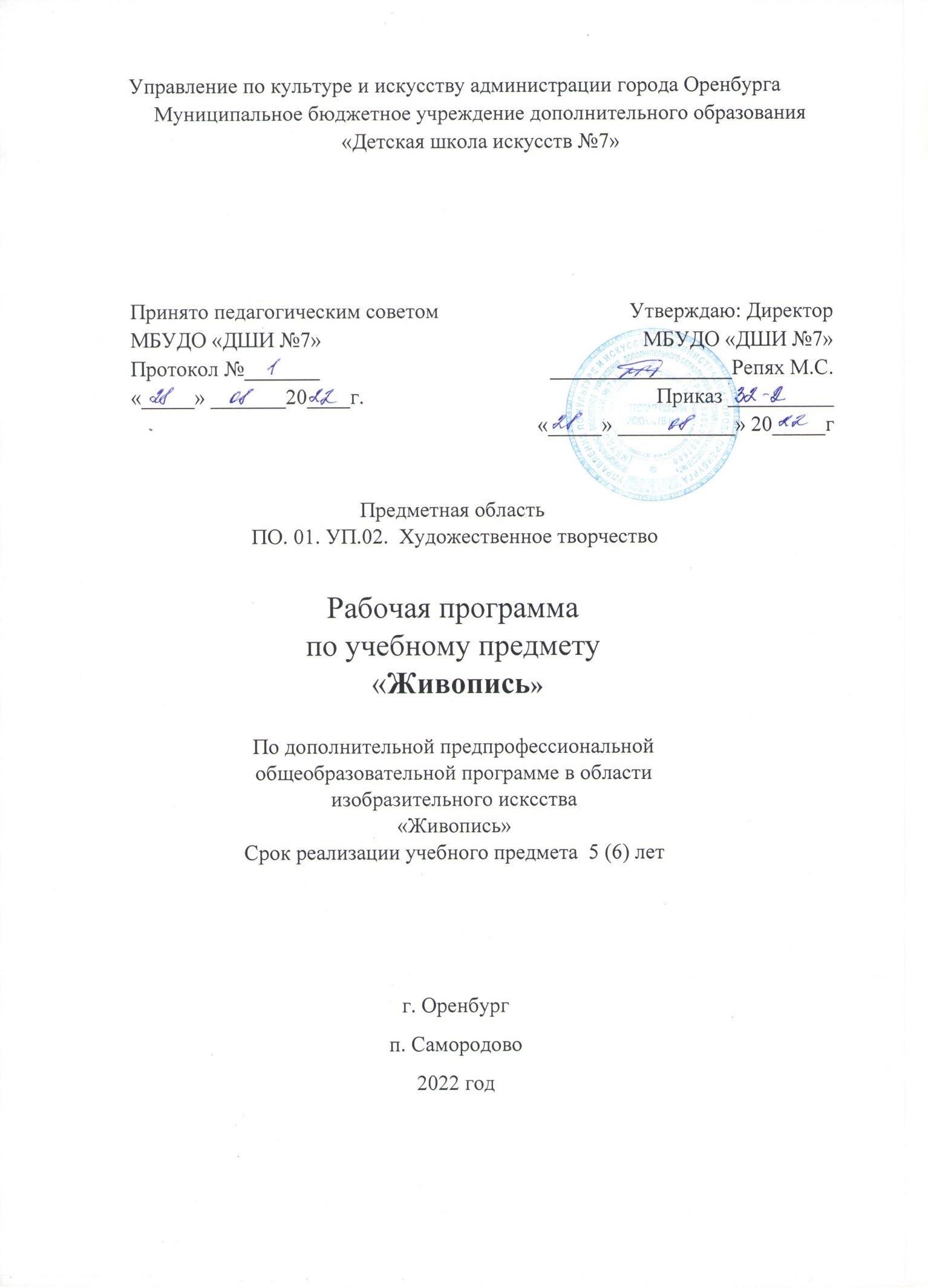 